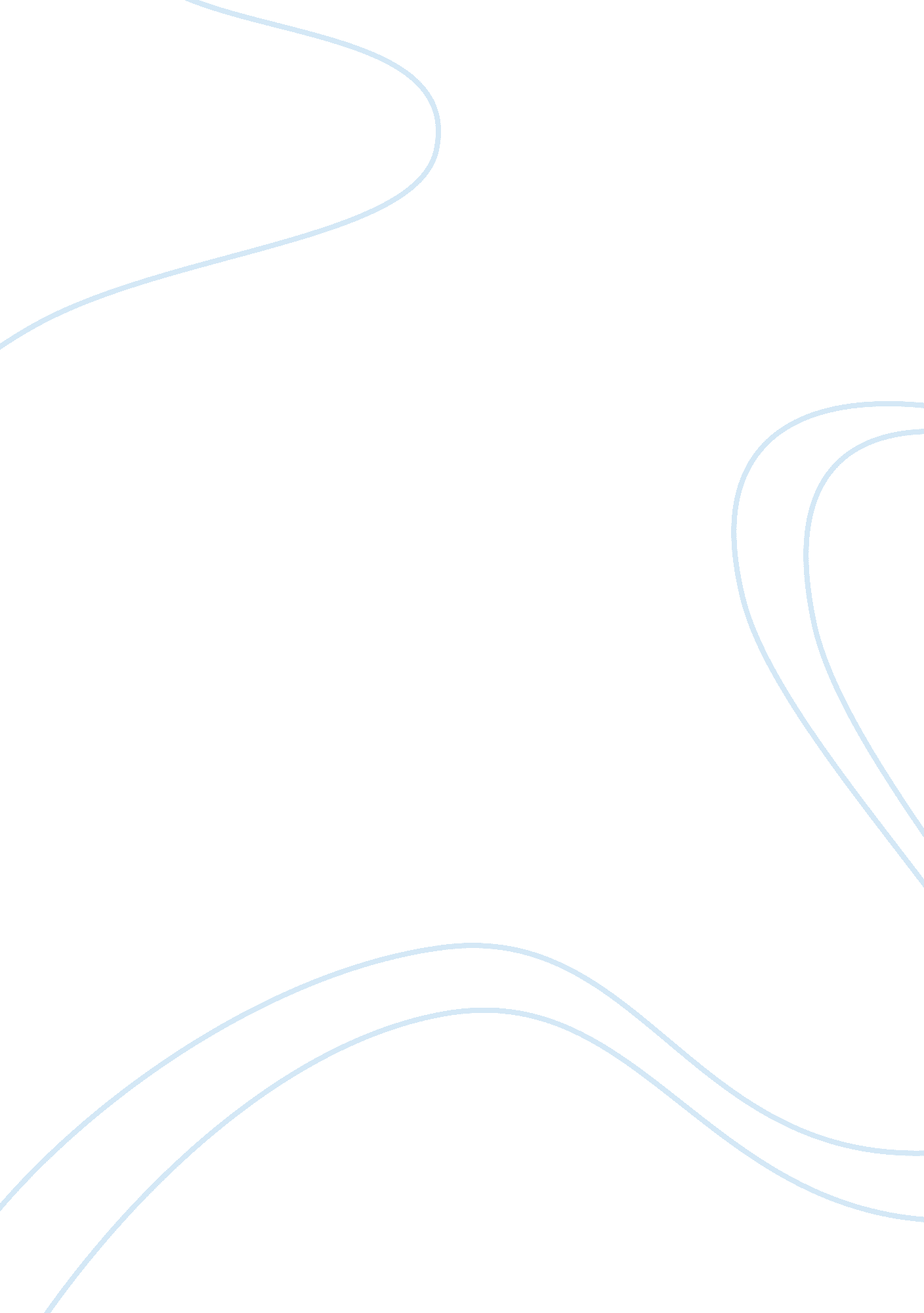 Assignment 4.1: and discussion on business crimes, business torts, and product li...Business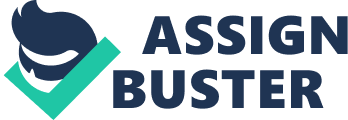 Business Crimes, Business Torts, and Product Liability Business Crimes, Business Torts, and Product Liability 
The case between United States v. Friedrich Flick is an example of a law suit showing business crime or brought against various companies working within the United States for their civil wrong in employee or customers handling. 
This example of a business tort states that Flick and his counterparts had committed civil wrong while working as managers in their corporations to cause harm to various individuals who were being used as slaves. In addition, they also used their authority to deport civilians from their territories for their commercial and private purposes. 
In my opinion, the law was effectively applied to Flick and his accomplices by being passed through various indictments to determine whether they were guilty or innocent over the business tort brought against them by the United States government. Flick was found guilty on the four out of five counts brought against him by the United States governments and was awarded a prison sentence of seven years. 
Managers can prevent or lessen liability as a result of a law suit being filed to recover damages from a tortuous act by taking the following measures in their companies: 
Making agreements in writing, however, reading every single detail of the agreement before consenting to it by putting their sign. This will help them in preventing nonprofit practices occasioned as a result of tortuous act. 
They should also clear understand and interpret employment laws existing to prevent against tortuous act like discrimination and wage disputes within their countries. 
They should also ensure that they have taken all the necessary measures to prevent against personal injuries that might occur within their companies that employees might encounter on their cause of work. 
Reference 
United States Holocaust Memorial Museum. (2012 May 12). Subsequent Nuremberg Proceedings, Case #5, The Flick Case. Retrieved from 